Volunteer Interest Survey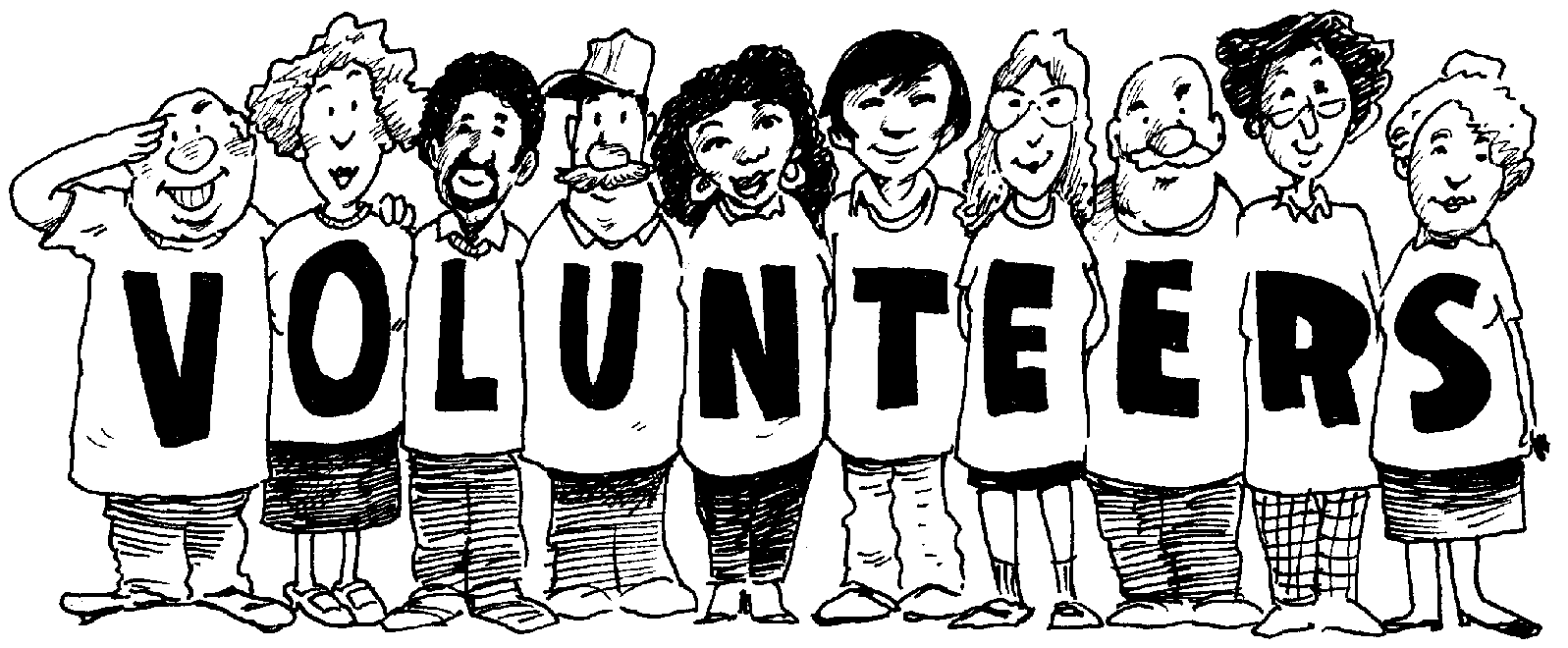 Name: __________________________________________Email: _______________________________@dickinson.eduClass Year: _____________  Phone: ____________________Below is a listing of all the CommServ programs, or weekly community service opportunities, offered by the Office of Community Service & Religious Life.  Please rank your top three programs that you are most interested in and we will send your contact information to the coordinators of your preferences. _____ America Reads – helping teach kindergarteners how to read and write _____ ArtWorks! – assisting with an afterschool art program for middle school students _____ Big/ Little – mentoring children one on one during lunch and recess (schedule at your convenience)_____ Carlisle Tutoring – tutoring children after school (after school hours)_____ CARES – tutoring and mentoring elementary school children _____ Dickinson Friends – mentoring special needs youth _____ Dream Catchers – mentoring middle school students with ESL backgrounds _____ ESL – teaching adults how to improve their English skills (once a week, schedule at your convenience)_____ Prison Inmate Tutoring – tutoring inmates of a local prison to help them obtain their GED’s (schedule at inmate’s convenience)_____ Senior Companions – spending time one on one with a senior citizen at Claremont Nursing Home (schedule at your own convenience)_____ Additional Community Service Interest ________________________________For Office Use Only: follow-up _____  vol. reg. _____  clearances _____  